Working as a ScientistTEST REVISIONRead the following statement and tick the box that it belongs to:Johnny wants to light a Bunsen burner. In the space below list the 10 steps he must take to do so correctly:Here is the equation for working out averages:You can also work out averages like this:The average is the number that is in the ‘centre’ of all the other numbers you have in a set of data. Using the equation above, find the average of the following:Write a hypothesis for each aim:To determine if washing hands with soap is better than using hand sanitiser If hands are washed using soap then they will be cleaner than if they were washed with hand sanitiserTo determine if bribing the teacher reduces the amount of homework setIf the teacher is bribed then the amount of homework set will reduceName the following equipment: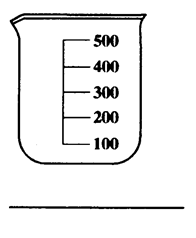 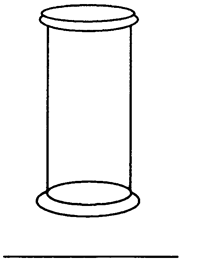 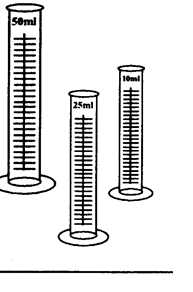 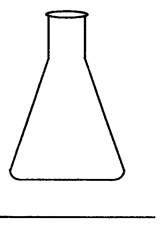 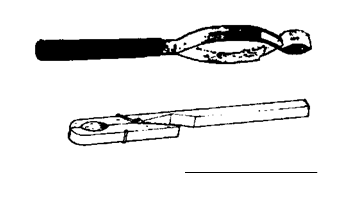 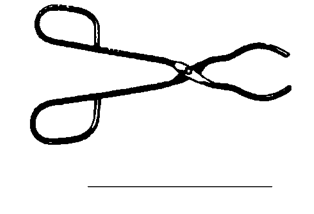 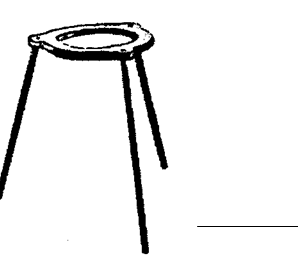 OBSERVATIONINFERENCEPREDICTIONThe woman is on the telephoneXJason is not at school today, he must be sickXSally’s mums car is greenXEverybody is packing up, I think the bell will go soonXI think Ms Johansen will give us lollies tomorrowXIt must be cold outside XEveryone is wearing jumpersX0123456789TimeTemperature measurement 10CTemperature measurement 2 0CTemperature measurement 3 0CAverage 0CStart26 282626.65 min29303029.610 min313332.532.1615 min333433.533.5